Draft sustainability and target setting reportReporting period:[Location, date]IntroductionThis report provides a summary of the GHG emissions from XXX’s operations from XX XXX 20XX to XX XXXX 20XX.[Insert text about company overview]Company information and the reporting period are presented in Table X.Table X: Company informationMethodologyThe GHG accounting and reporting procedure is based on the ‘The Greenhouse Gas Protocol: GHG Protocol: A Corporate Accounting and Reporting Standard – Revised Edition’ (GHG Protocol) – the most widely used international accounting tools for government and business leaders to understand, quantify, and manage GHG emissions. The standards were developed in partnership between the World Resources Institute and the World Business Council for Sustainable Development.The accounting was based on the principles of the ‘GHG Protocol’:Relevance: an appropriate inventory boundary that reflects the GHG emissions of the company and serves the decision-making needs of users;Completeness: accounting includes all emission sources within the chosen inventory boundary. Any specific exclusion is disclosed and specified;Consistency: meaningful comparison of information over time and transparently documented changes to the data;Transparency: data inventory sufficiency and clarity, where relevant issues are addressed in a coherent manner; andAccuracy: minimised uncertainty and avoided systematic over- or under-quantification of GHG emissions.System boundariesOperational boundariesUnder the ‘GHG Protocol’, emissions are divided into direct and indirect emissions. Direct emissions are those originating from owned or controlled sources by the reporting entity. Indirect emissions are generated as a consequence of the reporting entity’s activities, yet they occur at sources owned or controlled by another entity. The direct and indirect emissions are divided into three scopes as found below. Scope 1Scope 1 includes all carbon emissions that can be directly managed by the organisation (direct GHG emissions). This includes the emissions from the combustion of fossil fuels in mobile and stationary sources (e.g. owned or controlled boilers, power generators and vehicles) and carbon emissions generated by chemical and physical processes as well as fugitive emissions from the use of cooling and air conditioning (AC) equipment. Table X (below) gives an overview of the emission sources considered in Scope 1. Table X: Overview of Scope 1 emission sources for 20XX Scope 2Scope 2 includes indirect GHG emissions from the generation of purchased electricity, steam, heat or cooling purchased by the organisation from external energy providers. Table X below gives an overview of the emission sources considered in Scope 2. Table X: Overview of Scope 2 emission sources for 20XXEmission calculations summary Total emissions in this report refers to the emissions sources covered, as described in Section 1.2. Table X: GHG emissions by scope and activity for 20XX (Note: table is a template, please adapt based on your inventory)Target setting and emission reduction strategy [Company’s name] is taking environmental responsibility for its operation by developing an overall emission reduction target (25% by 2030) through its sustainability action plan by XXX, using the baseline of year XXX [Please justify the reason for choosing specific baseline and completion year]. Table X: [Your company’s name] sustainability targets action plan(Note: table is a template, please adapt the strategy based on the 25% overall target by 2030 as per the assignment)Annex IEmission factorsTable 13: Emissions factors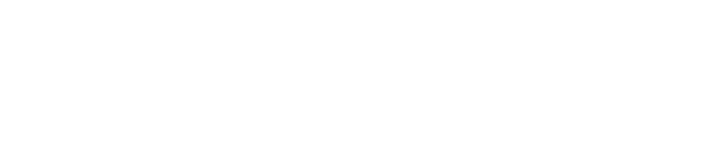 Company informationCompany informationWebsiteBusiness areaReporting periodCategoryEmission sourcesBoundaryStationary combustionGeneration of electricity and heatIncluded/not included/no emissions/not applicable/ outside of system boundariesMobile combustionCompany-owned or leased vehiclesPhysical or chemical processingManufacture or processing of chemicals and materialsFugitive emissionsEmissions from the use of cooling systems and AC equipment, leakage from CO2 tanks or methane tubesCategoryEmission sourcesBoundaryElectricityPurchased electricitySteamPurchased steamDistrict heatingPurchased district heatingDistrict coolingPurchased district coolingActivityConsumptionUnitEmissions (tCO2e)Percentage of total (%)Scope 1: direct GHG emissionsScope 1: direct GHG emissionsScope 1: direct GHG emissionsStationary combustionm3Extrapolated heatingm3Natural gasm3Diesel/heating oilm3Mobile combustionm3Dieselm3Refrigerant leakagekgScope 2: indirect GHG emissions from purchased electricity, heating and coolingScope 2: indirect GHG emissions from purchased electricity, heating and coolingScope 2: indirect GHG emissions from purchased electricity, heating and coolingElectricityMWhRenewableMWhGridMWhHeating and coolingMWhHeating oilMWhDistrict heatingMWhNatural gasMWhElectricityMWhDistrict coolingMWhTrainpkmMetropkmAccommodationguest-nightsTotal GHG emissionsTotal GHG emissionsTotal GHG emissions2018 – 2025 ObjectivesKey Performance Indicator (KPI)2025 Target Goal 1: Reduce, compensate, and report our carbon emissions Goal 1: Reduce, compensate, and report our carbon emissions Goal 1: Reduce, compensate, and report our carbon emissions 1.1 Power operations with renewable electricity % purchased renewable electricity globally100% electricity purchased is procured from renewable sources, in factories where we have control. 1.2 Reduce facility’s energy consumption through energy efficiency measuresMWh reduced20% reduction in MWh1.3 Reduced diesel/heating oil consumption [Please add actions here] [Please add actions here][Please add actions here]ActivityEmission factor referenceFuel and electricityBusiness travelCommuter travelFreightAccommodationPaperWasteIT equipmentTransmission and distribution (T&D)Well-to-tank (WTT)